Каждый день мы много ходим,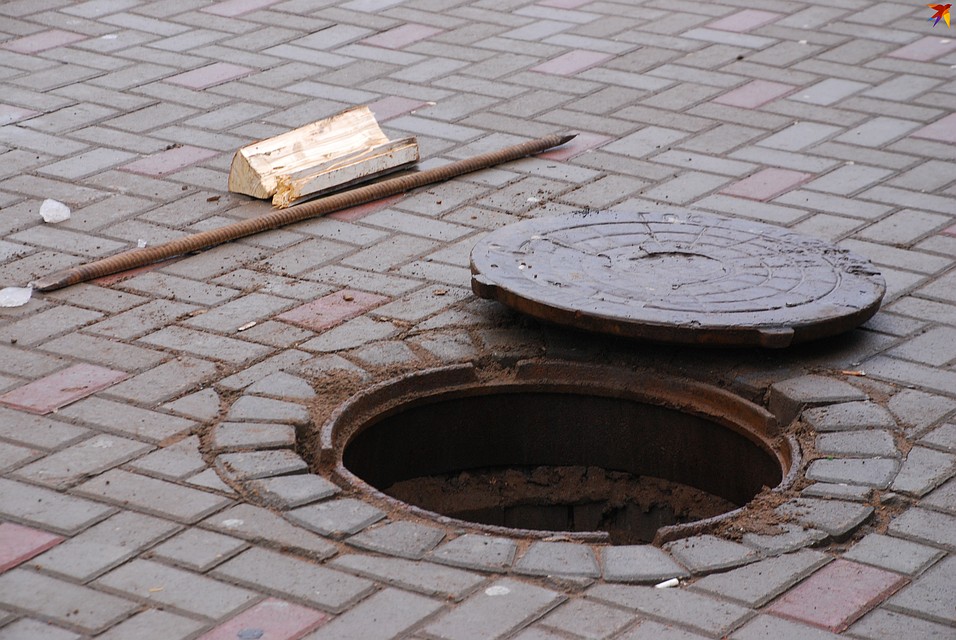 Камни, ямочки обходим.Люк открытый – берегись! -На него не становись!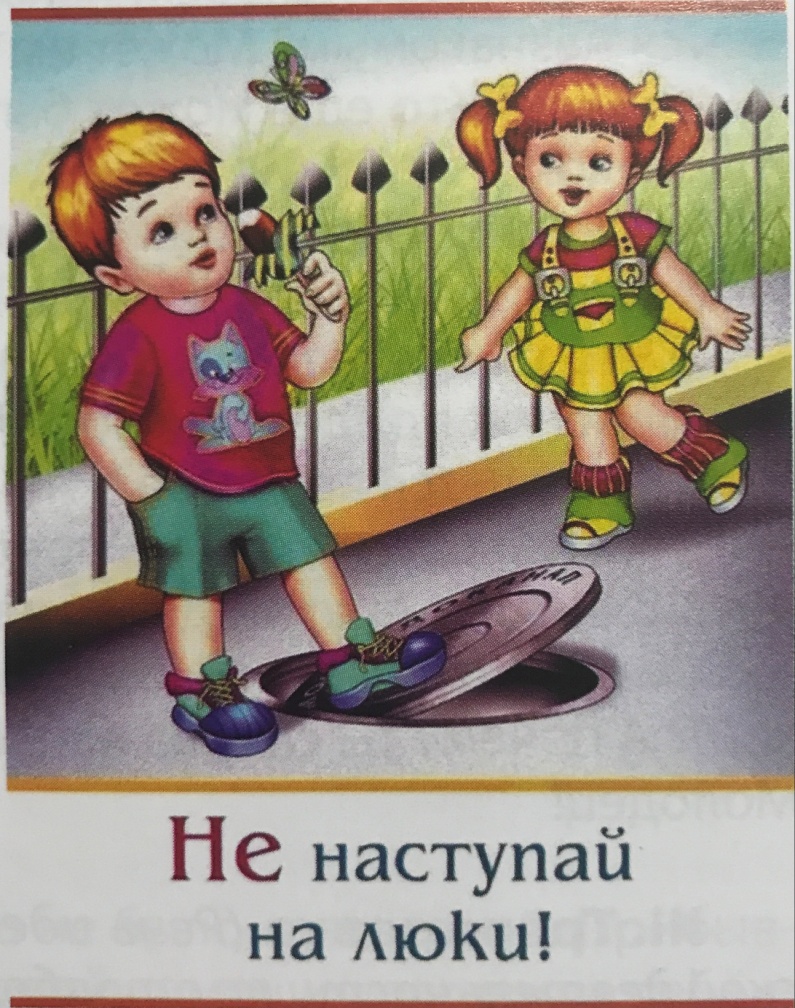 Внимание открытый канализационный люк! Что делать:Обозначить место положить на люк ветку, палку, коробку;Сообщить по экстренному телефону 112 или в Аварийно-диспетчерскую службу МП «Саранское водопроводно-канализационное хозяйство в Саранске» по номеру телефона +7 (834) 224-17-24